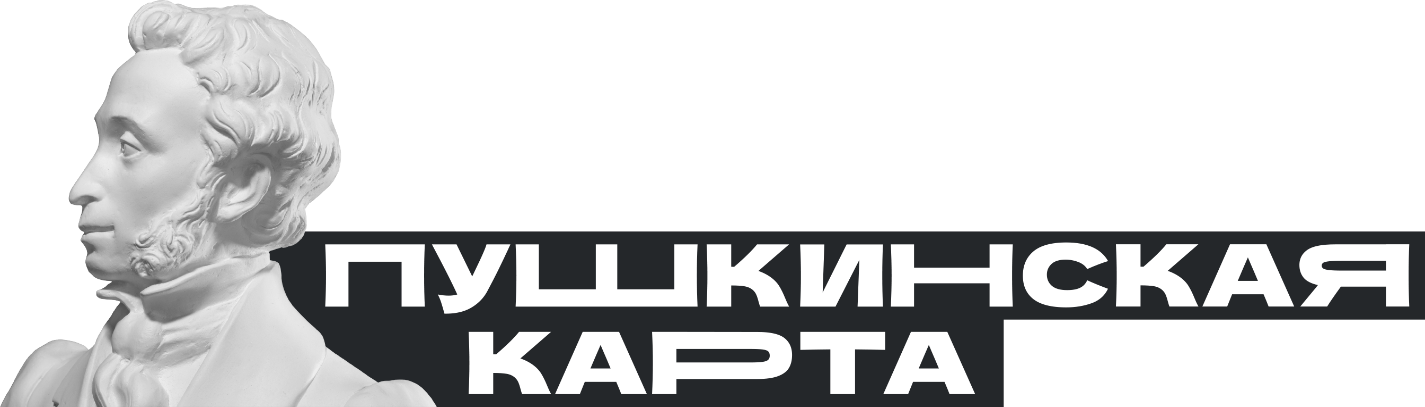 МЕТОДИЧЕСКИЕ РЕКОМЕНДАЦИИ по реализации культурно-досуговой деятельности в учреждениях молодежной политики Республики Татарстан в рамках проекта «Пушкинская карта»Казань, 2023МЕТОДИЧЕСКИЕ РЕКОМЕНДАЦИИпо реализации культурно-досуговой деятельности в учреждениях молодежной политики Республики Татарстан в рамках проекта «Пушкинская карта»					ВведениеПервым муниципальным образованием Республики Татарстан, начавшим свою работу в 2021 году по реализации проекта «Пушкинская карта» на базе учреждений молодежной политики стало Альметьевское муниципальное образования Республики Татарстан.Проект является дополнительным инструментом для повышения разнообразия культурной жизни молодежи на базе учреждений молодежной политики района. В реализации  проекта  «Пушкинская карта» принимают участие 15 молодежных подростковых клубов города, интеллектуально-досуговый центр «Сфера», Молодежный центр, Центр психолого-педагогической помощи детям и молодежи «Нур».В период с ноября 2021 года по январь 2023 года Управлением по делам детей и молодежи  реализовано 18 645 билетов на сумму 8 155 550 рублей в рамках проекта  «Пушкинская карта».В рамках информационной работы 26 ноября 2021 года совместно с Управлением культуры была организована презентация проекта «Пушкинская карта» с обсуждением вопросов по организации молодежного досуга обучающихся образовательных учреждений города и района, а также презентация мероприятий, проводимых  в учреждениях молодежной политики. При поддержке Исполнительного комитета Альметьевского муниципального района Республики Татарстан организовано более 100 мероприятий на территории всего Альметьевского муниципального района.В рамках программы проводится предварительный анализ актуальных потребностей подростков и молодежи по предоставляемым мероприятиям посредством опроса через «Yandex Forms».Благодаря реализации проекта появилась возможность приобретения инструментария и расходных материалов  для проведения культурно-досуговых мероприятий в молодежных (подростковых) клубах за счет внебюджетных средств.В 2022 году велась целенаправленная работа по внедрению на площадку «PRO.Культура.РФ» новых, актуальных событий, востребованных среди молодежи в рамках проекта «Пушкинская карта». Наибольшую популярность у подростков и молодежи получили мастер-классы «Мыловарение», «Художественная роспись шопперов и футболок», мастер-класс «Свечи из натуральной вощины» и ряд других мероприятий.Работа со СМИ и рекламная деятельность осуществляется на официальных страницах и в социальных сетях Управления по делам детей и молодежи. Афиши проведения творческих мастер-классов распространялись в городских социальных сообществах, в группах Вконтакте и чатах мессенджеров.Настоящие методические рекомендации разработаны на основании Правил реализации мер по социальной поддержке молодежи в возрасте от 14 до 22 лет для повышения доступности организаций культуры, утверждённых постановлением Правительства Российской Федерации от 08.09.2021 № 1521 «О социальной поддержке молодежи в возрасте от 14 до 22 лет для повышения доступности организаций культуры» (Официальный интернет-портал правовой информации (www.pravo.gov.ru), 2021, 9 сентября № 0001202109090011).«Пушкинская карта» – совместный проект Министерства культуры Российской Федерации, Министерства цифрового развития Российской Федерации, «Почта Банка», который позволяет молодым людям (от 14 до 22 лет) бесплатно посещать учреждения, реализующие культурно-досуговую деятельность, за счёт федерального бюджета.Цель проекта: повышение культурного уровня школьников и студентов через приобщение к лучшим образцам современной культуры и искусства.Нормативная база• Постановление Правительства Российской Федерации от 08.09.2021 № 1521 «О социальной поддержке молодежи в возрасте от 14 до 22 лет для повышения доступности организаций культуры». • Методические рекомендации по организационно-технологической подготовке организаций культуры и билетных операторов (агрегаторов) к участию в программе «Пушкинская карта».• Методические рекомендации по получению сведений об устройствах терминального доступа, используемых для приема оплаты за билеты на мероприятия программы «Пушкинская карта». • Методические рекомендации по внесению и получению сведений из реестра сведений о проданных билетах.• Методические рекомендации по получению сведений из реестра организаций культуры и реестра мероприятий.• Приказ Министерства по делам молодежи и спорту Республики Татарстан от 05.05.2014 № 316 «Об утверждении регламентов о порядке оказания платных услуг»Основные методические материалы для учреждений культуры по внедрению и реализации программы «Пушкинская карта» размещены на платформе «PRO.КУЛЬТУРА.РФ».Все новости проекта можно отслеживать в официальной группе «Пушкинская карта» в социальной сети ВКонтакте, а также подписаться на новостной канал в Телеграмме: https://t.me/pushkinskaya_karta_official.Для работы с «Пушкинской картой» необходимо:Пройти регистрацию учреждения на платформе 
PRO. Культура. РФ (или войти на сайт через личный кабинет): - ответственный сотрудник по проекту «Пушкинская карта» заводит личный кабинет посредством регистрации на платформе PRO.Культура. РФ 
(e-mail/пароль/ФИО/пол);- ответственный сотрудник создаёт профиль учреждения (в случае отсутствия), каждому учреждению присваевается личный идентификатор;- профили учреждений содержат сведения: уровень подчинения (региональный или муниципальный), название и адрес, принадлежность (какому органу исполнительной власти подчиняется), тип учреждения;- для участия в проекте ответственный сотрудник через личный кабинет размещает культурные события или их анонсы с указанием места и времени проведения, кратким описанием;- соответствие учреждений и мероприятий критериям участия в проекте подтверждается экспертными советами также через платформу 
PRO.Культура. РФ, где посредством личных кабинетов всех экспертов реализован функционал подтверждения заявок для дальнейшего присвоения идентификатора «Участник программы» и размещения анонса в афише мероприятий проекта «Пушкинская карта».Продажа билетов-онлайн: - подключение любой из онлайн-кассовых/билетных систем с обязательной возможностью оплаты банковской картой платёжной системы «Мир»;- билетная система учреждения должна быть объединена с кассовой системой (офлайн-билетные кассы) для данного учреждения (это требование необходимо, так как надо передавать данные в билетный реестр на Госуслуги, иначе оплата не будет работать, автономные офлайн-кассы сами не будут передавать данные);- билетная система должна иметь функционал передачи данных о билетных продуктах, введения и маркировки новых типов билетов, передачи полных отчетных сведений о погашенных и возвращённых билетах и денежных транзакциях (выгрузка из банковской системы).Необходимо получить от банка-эквайера, предоставляющего устройство терминального доступа, его технические параметры, которые планируется использовать для приёма оплаты за билеты на мероприятия, включённые в реестр мероприятий.Внесение сведений (в том числе технические параметры) об устройстве терминального доступа в личном кабинете учреждения на платформе PRO. Культура. РФ в соответствии с разделом «Как создать терминал» руководства пользователя платформы.Настройка и (или) доработка для осуществления продажи билетов на мероприятия, включённые в реестр мероприятий, с использованием кнопки или ссылки «Оплатить «Пушкинской картой»».Заключение с оператором соглашения о взаимодействии.После выполнения действий направить по электронной почте на адрес partners@team.culture.ru уведомление в Министерство культуры  Российской Федерации об организационной и технической готовности к тестированию продажи билетов на мероприятия, включённые в реестр мероприятий, с указанием следующих сведений: 1) краткое наименование организации; 2) полное наименование организации;3) ИНН организации; 4) тип участника проекта «Пушкинская карта»:а) учреждение молодежной политики, реализующее культурно-досуговую деятельность, предоставляющее услуги по проекту «Пушкинская карта» (ОКВЭД, Устав); б) билетный оператор (агрегатор).Наличие специального сканера для считывания QR-кода с билета. Механизм контроля посещения мероприятия осуществляется посредством считывания специального QR-кода с билета при посещении мероприятия и передаётся на цифровые ресурсы Министерство культуры Российской Федерации и АО «Почта Банк». Тем самым реализуется возможность персонализации билета по QR-коду и путём размещения фото посетителя как на виртуальной, так и на пластиковой карте.Размещение культурного события. В целях участия в проекте учреждение через свой личный кабинет на платформе «PRO.Культура.РФ» размещает культурные события, соответствующие рекомендациям, или их анонсы с указанием места и времени проведения, и кратким описанием. Далее происходит модерация контента сотрудниками платформы «PRO.Культура.РФ». Ссылки на инструкции по работе с Пушкинской картой Министерства культуры Российской Федерацииhttps://cdn.culture.ru/files/3887d791-b196-5391-8540-1c64d9f16f28/Инструкция_Создание_события_для_ПК.pdfhttps://cdn.culture.ru/files/2fb240a4-f86f-56ce-be81-ec7c731e698a/МР_по_подготовке_ОК_и_БО_к_участию_в_программе_v1_от_08_11_2021.https://cdn.culture.ru/files/ec562f12-fe33-5930-8815-c36b87f2d5cf/МР_по_получению_сведений_об_УТД_v1_от_08_11_2021.pdfhttps://cdn.culture.ru/files/9fcf7836-e949-5e13-93fd-a15013a92c02/МР_по_внесению_и_получению_сведений_из_реестра_сведений_о_проданных.pdfhttps://cdn.culture.ru/files/83321117-8ffd-5783-81db-11126e23440e/МР_по_получению_сведений_об_организациях_и_мероприятиях_v1_от_08.pdfФормы мероприятийКультурные мероприятия должны быть интересны целевой аудитории проекта – молодежи от 14 до 22 лет. Рекомендуется применение в мероприятиях интерактивных просветительских и образовательных форматов работы с аудиторией.Как анонсировать мероприятие по «Пушкинской карте»После того как учреждение внесут в список участников проекта, поддержка платформы «PRO.КУЛЬТУРА.РФ» поставит в карточке учреждения специальную отметку. Далее станут доступны поля, с помощью которых можно указать, что конкретное событие проходит в рамках проекта «Пушкинская карта». Мероприятие указывают в разделе «События» – не позднее, чем за пять дней до начала. Чтобы отметить, что мероприятие проходит по проекту «Пушкинская карта», нужно поставить галочку в поле «Участвует в проекте «Пушкинская карта»». Описание – от 500 до 1000 символов.В проекте принимают участие только платные события. Поэтому обязательны к заполнению «Цена» и «Ссылка на покупку билетов».После этого событие проходит модерацию. Проверка занимает до трёх суток.Стоимость билетов варьируется от 50 до 500 рублей.Перед началом реализации проекта в учреждении должно действовать утвержденное Положение о платной деятельности, Прейскурант на услуги.Продвижение проектаПубликация информации о проекте на сайтах учреждений и соцсетях. Разработать разделы, посвящённые «Пушкинской карте»:- информация о проекте, о том, какие преимущества она дает пользователям; дать рекомендации, как оформить «Пушкинскую карту». Разместить ссылку на портале Госуслуги;- пошаговая инструкция по получению карты и приобретению билетов;- информация об учреждениях молодежной политики Республики Татарстан – участниках проекта;- афиша месяца (мероприятия учреждений молодежной политики Республики Татарстан – участниках проекта);- установить фильтрацию событий, для того чтобы выделить мероприятия, участвующие в проекте «Пушкинская карта».- поместить на афише буквенную или графическую пометку, которая будет указывать, какие из мероприятий участвуют в программе «Пушкинская карта».При размещении информации на сайте необходимо использовать единый фирменный стиль проекта «Пушкинская карта».Размещение информации о проекте в популярных для молодёжи 
(14 – 22 года) социальных сетях.Публикации блогеров.Контекстная реклама.Репортажи о проекте на телевидении.Наружная и внутренняя реклама. Публикации в СМИ.Организация консультативных пунктов на выездных мероприятиях.Приложение 1Рекомендуемы мероприятия в рамках реализации проекта «Пушкинская карта» в учреждениях молодежной политики Республики ТатарстанПриложение № 2Примеры оформления афиш мероприятий по проекту «Пушкинская карта»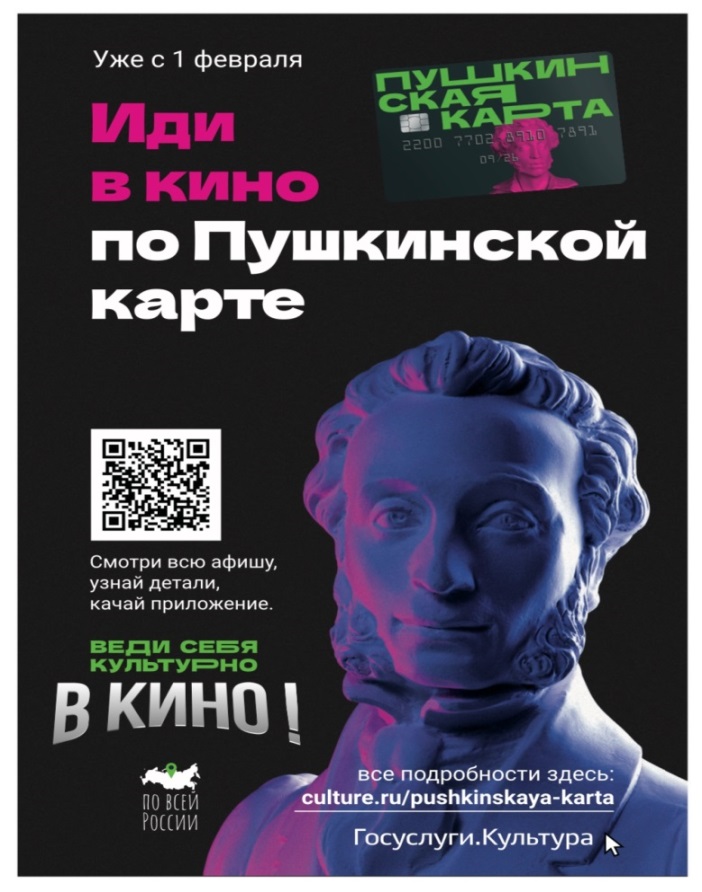 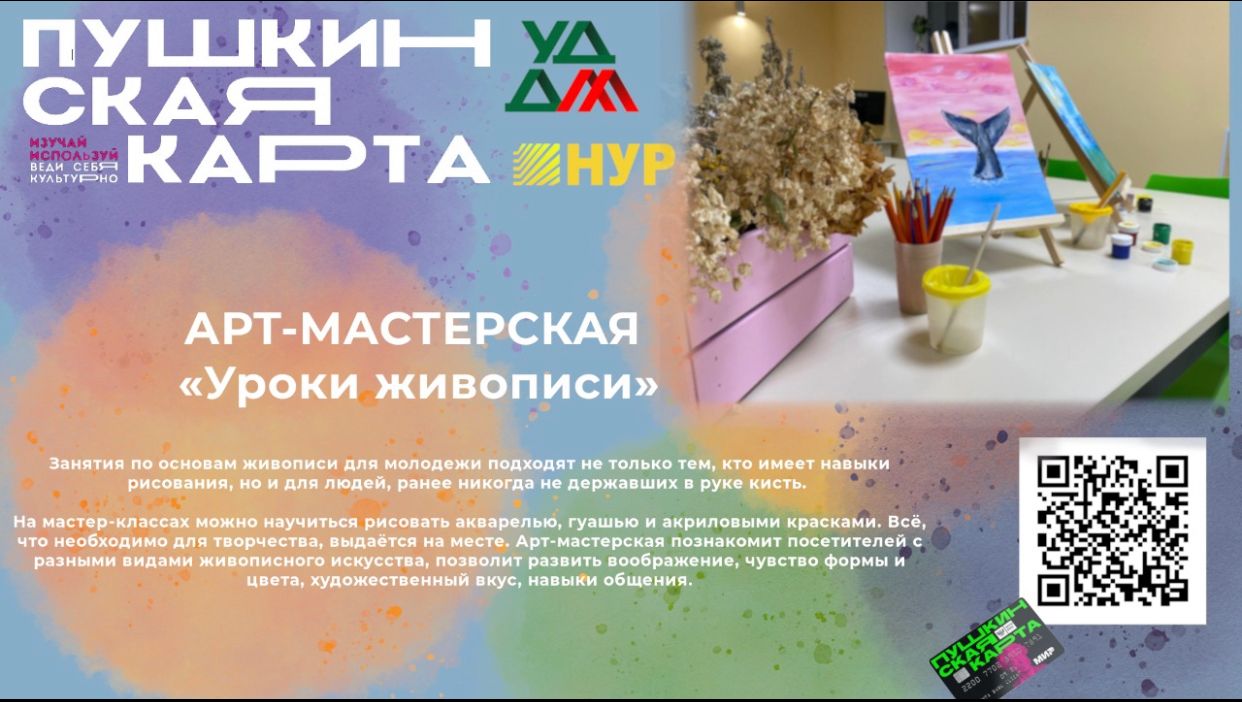 Приложение № 3АНКЕТА для повышения качества культурно-досуговой деятельности среди молодежиПриложение № 4ПОЛОЖЕНИЕО порядке предоставления платных услугв «_________________________»наименование учреждения					год ________________Общие положения1.1. Настоящее Положение регулирует деятельность в сфере молодежной политики в отношении предоставления дополнительных платных услуг физическим и юридическим лицам. 1.2. Положение о платных услугах в сфере молодежной политики разработано и осуществляется в соответствии с действующим законодательством, иными нормативно-правовыми актами и настоящим Уставом «_____________»:наименование учреждения«Гражданский кодекс Российской Федерации» ч. 1, ч. 2, ч.4 (гл. 9, 19, 39, 70);«Налоговый кодекс Российской Федерации (часть вторая)» 
от 05.08.2000 № 117-ФЗ (ст. 149, пп.20, гл. 25); «Бюджетный кодекс Российской Федерации» от 31.07.1998 № 145-ФЗ с изменениями (гл. 6, 10);Закон Российской Федерации от 09.10.1992 № 3612-1 «Основы законодательства Российской Федерации о культуре» (ст. 47, 52); Федеральный закон "Об образовании в Российской Федерации" от 29.12.2012 N 273-ФЗ; Федеральный закон от 12.01.1996 № 7-ФЗ «О некоммерческих организациях» (ст. 9.2, 24);Закон РФ от 07.02.1992 № 2 300-1 «О защите прав потребителей»;Бюджетный кодекс Республики Татарстан от 29.05.2004 № 35-ЗРТ;Постановление Кабинета Министров Республики Татарстан от 30.12.2010 № 1170 «Об утверждении примерного порядка определения платы за оказание услуг (выполнение работ), относящихся к основным видам деятельности государственных бюджетных учреждений, находящихся в ведении исполнительного органа государственной власти Республики Татарстан, для граждан и юридических лиц»;Постановление Кабинета Министров Республики Татарстан 
от 21.09.2017 № 705 «О Порядке формирования плановых показателей при оказании платных услуг учреждениями Республики Татарстан на соответствующий финансовый год»;приказ Министерства по делам молодежи и спорту Республики Татарстан от 05.05.2014 № 316 «Об утверждении регламентов о порядке оказания платных услуг»Устав «_____________»;наименование учрежденияПеречень и Прейскурант платных услуг (разрабатывается самостоятельно учреждением); Положение «О порядке предоставления платных услуг в «_________________________»1.3. Под платными услугами понимаются дополнительные услуги по основной деятельности, информационные, вспомогательные, а также другие сервисные услуги, для физических и юридических лиц на одинаковых при оказании одних и тех же услуг условиях, оказываемые сверх установленного государственного (муниципального) задания.1.4. «Наименование учреждения» предоставляет платные услуги пользователям с целью:- наиболее полного удовлетворения социально-культурных потребностей всех граждан, расширения перечня услуг, предоставляемых пользователям, привлечения дополнительного ресурсного потенциала; - внедрения новых видов услуг и современных форм обслуживания граждан;- повышения комфортности обслуживания;- получения дополнительных финансовых средств для развития учреждения, укрепления материально-технической базы в целом, а также социально-творческого развития коллектива учреждения.1.5. Оказание платных услуг является частью финансово-хозяйственной деятельности и регулируется Уставом учреждения.1.6. Оказание платных услуг не является основной деятельностью учреждения, осуществляется без снижения объема и качества основной деятельности, сохраняется установленный режим работы учреждения, не допускается оказание платных услуг взамен или в ущерб основной Уставной деятельности.1.7. Оказание платных услуг осуществляется на основании Перечня (Приложение к Положению), составленного с учетом бесплатности основной, финансируемой за счет средств субсидии, деятельности, потребительского спроса и возможностей учреждения.1.8. Учреждение вправе самостоятельно устанавливать цены (тарифы) на платные услуги в соответствии порядком и условиями оплаты указанных государственных услуг. 1.9. Перечень платных услуг, а также порядок определения указанной платы для физических и юридических лиц утверждается руководителем учреждения по согласованию с Учредителем учреждения.1.10. Оказание платных услуг служит достижению основных целей учреждения, прописанных в Уставе. 1.11. Доходы, полученные от оказания платных услуг, и приобретенное за счет этих доходов имущество, поступают в самостоятельное распоряжение учреждения.1.12. Учреждение вправе устанавливать и предоставлять льготы на платные услуги отдельным категориям граждан, в том числе для пользователей с ограниченными возможностями в соответствии с законодательством. Льготы устанавливаются приказом руководителя учреждения в соответствии с нормативно-правовыми актами Российской Федерации и Республики Татарстан.1.13. Льготы могут быть предоставлены только по одному виду льгот по выбору потребителя платной услуги при наличии документов, подтверждающих принадлежность к указанной категории. Информация о порядке оказания платных услуг на льготных условиях указана в прейскуранте, размещается в доступных для посетителей зонах зданий, а также на официальном сайте (Интернет) учреждения.1.14. Финансово-хозяйственный контроль деятельности отделов по ведению платных услуг осуществляет руководитель совместно с бухгалтерией, если таковая имеется. 1.16. Изменения и дополнения к настоящему Положению оформляются отдельными приказами руководителя учреждения.Порядок предоставления платных услуг2.1. При предоставлении платных услуг учреждение обязано обеспечить Потребителей информацией об оказании платных услуг, посредством размещения информации на официальном сайте (Интернет), на информационном стенде, в рекламных изданиях, а также в устной форме при взаимодействии с Потребителем.  В информации должны быть указаны:-режим работы учреждения;-график предоставления платных услуг;-перечень платных услуг с указанием стоимости;-условия предоставления и получения платных услуг;-информация о льготах для отдельных категорий граждан. 2.2. Платные услуги осуществляются учреждением на основании договора, заключенного до оказания услуг, с физическими или юридическими лицами. Договор об оказании платных услуг в письменной форме подписывается руководителем учреждения и Потребителем, составляется в двух экземплярах. Форма договора определяется в соответствии с законодательством Российской Федерации.2.3. Учреждение вправе заключать договоры о совместной деятельности с государственными и негосударственными организациями для организации и проведения мероприятий культурно-просветительского, досугового, социального и образовательного характера.2.4. В случаях, когда предоставление услуги носит длительный по времени характер, в письменном договоре указываются условия и сроки получения платных услуг, порядок расчетов, права, обязанности и ответственность сторон.2.5. Платные услуги оказывают штатные работники учреждения и привлеченные специалисты на договорной основе. Работники, оказывающие платные услуги, обязаны придерживаться условий договора, соблюдать трудовую и финансовую дисциплину.2.6. Прейскурант платных услуг может пересматриваться в связи с изменением ценовой политики, номенклатуры услуг.Порядок формирования и распределения доходов от платных услуг3.1. Средства, полученные учреждением от оказания платных услуг, распределяются в соответствии с Постановлением Кабинета Министров Республики Татарстан от 21.09.2017 N№705 «О Порядке формирования плановых показателей при оказании платных услуг учреждениями Республики Татарстан на соответствующий финансовый год» и приказом Министерства по делам молодежи и спорту Республики Татарстан от 05.05.2014 № 316 «Об утверждении регламентов о порядке оказания платных услуг»:в размере не менее __% от вырученной суммы направляются на оплату труда (материальное поощрение сотрудников);в размере __% от вырученной суммы направляются на иные цели.3.2. Учреждение самостоятельно организует бухгалтерский учет и отчетность раздельно по основной деятельности в рамках бюджетного финансирования и деятельности, приносящей доход, в соответствии с требованиями законодательства.3.3. Доходы, полученные от платных услуг, учитываются отдельно по каждой услуге.3.4. Выплаты из фондов материального поощрения производится один раз в квартал в виде премий, в соответствии с положением о порядке и условиях оплаты труда.3.5. Бухгалтерия ежеквартально представляет анализ о доходах и расходах денежных средств, полученных от оказания платных услуг, руководителю учреждения.3.6. Распределение причитающихся к выплате денежных сумм между сотрудниками определяется руководителем учреждения по согласованию с заведующими структурных подразделений.Приложение к Положению «О порядке предоставления платных услуг»Перечень платных услуг, предоставляемых в «_________________________________________________»наименование учрежденияГОСУДАРСТВЕННОЕ БЮДЖЕТНОЕ УЧРЕЖДЕНИЕ "РЕСПУБЛИКАНСКИЙ ЦЕНТР МОЛОДЕЖНЫХ, ИННОВАЦИОННЫХ И ПРОФИЛАКТИЧЕСКИХ ПРОГРАММ «НАВИГАТОР»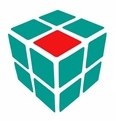 Формат мероприятийМетоды по повышению посещаемости мероприятийМеры по улучшениюдоступности культурных мероприятийСотрудничество с организациями-партнерамиарт-программы, театрализованные программы, мастер-классы, квизы, интеллектуальные игры, квесты, экскурсии по экспозициям, экскурсии по городу (населённому пункту), лекции, игротека (настольные игры), концертные программы, театрализованные постановки, кинопоказы, квесты, дискотеки, арт-часы - реклама в социальных сетях и сайтах учреждений молодежной политики;- практика награждения бесплатными посещениями мероприятий наиболее активных участников «Пушкинской карты»;- адресная e-mail рассылка по образовательным организациям;- формирование рейтинга посещаемости учреждений и мероприятий;- адаптация традиционных культурно- просветительских проектов под задачи программы «Пушкинская карта»;- создание тематических телеграмм-каналов, направленных на целевую работу с аудиторией по «Пушкинской карте» (реклама предстоящих событий, описание мероприятий, сеансы, техническая поддержка).- организация посещения мероприятий группами, классами;- выездные выступления на базе площадок образовательных организаций;- реализация проектов передвижных выставок;- организация трансфертов на мероприятие- практика проведения совместных мероприятий с образовательными организациями и учреждениями культуры;- организация мероприятий в соответствии с темами учебно-воспитательных программ образовательных организаций;- проведение анкетирования (опроса) о предпочтениях молодежи в тематиках и формах мероприятия;- заключение соглашений о сотрудничестве между учреждениями молодежной политики, учреждениями культуры и образовательными организациями;- создание межведомственного Молодежного совета для формирования совместной молодежной программы (афиши) 1.Ваш пол? *2.Ваше Образование? *3.Есть ли у Вас свободное время? Если да, то сколько часов в день? *4.Если да, то на какое время суток выпадает Ваше свободное время? *Можно указать несколько вариантов5.Как Вы чаще всего проводите досуг? *6.С кем Вы предпочитаете проводить свободное время? *7.Какие культурные мероприятия и учреждения для культурного отдыха Вы предпочитаете? *Можно указать несколько вариантов9.Любите ли Вы читать? *10.Любите ли Вы слушать музыку в свободное время? Если да, то какие стили? *11.Пользуетесь ли Вы Интернетом? Если да, то как часто? *12.Есть ли у Вас хобби? *13.Если да, то какое? 14.Как часто Вам бывает нечем заняться? *15.Хватает ли Вам свободного времени? *16.Нравится ли Вам, как Вы проводите свободное время? *17.Как часто Вы посещаете культурно-досуговые мероприятия? *18.Какую цель Вы преследуете, отправляясь на культурно-досуговое мероприятие? *19.Удовлетворяет ли Вас качество культурно-досуговых мероприятий в вашем городе/поселении/деревне? *20.Если нет, то почему? 21.Хотелось бы Вам чаще посещать культурные мероприятия? *22.Если да, то по каким причинам Вы посещаете реже желаемого? *23.Привлекают ли Вас различные конкурсы, лотереи на культурно-массовых мероприятиях? *24.Посещаете ли Вы кафе/кофейни в культурных заведениях/учреждениях? *25.Считаете ли Вы, что в районе вашего проживания не хватает культурных заведений/учреждений? *26.Если да, то каких именно заведений/учреждений не хватает? *Можно указать несколько вариантов№ п/пНаименование услуги1.Копировально-множительные работы1.1Черно-белое ксерокопирование текстов1.2Черно-белая распечатка текстов1.3Цветная распечатка текстов2.Культурно-массовые мероприятия (Услуги по организации досуга)2.1Организация и проведение культурно-просветительских мероприятий (занятие в тематическом клубе)2.2Организация и проведение мастер-классов(«Творческая мастерская»)2.3Организация и проведение тематических квестов, квизов 2.4Организация и проведение тематических встреч2.4Индивидуальный формат 2.4Семейный формат2.4Групповой формат2.5Организация и проведение мероприятий культурно-просветительского, досугового, социального характера со сторонними организациями2.6Организация и проведение конкурсов и фестивалей2.7Организация и проведение досуга детей в каникулярное время2.8Обзорная тематическая экскурсия 